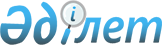 О внесении изменений и дополнения в постановление Правительства Республики Казахстан от 6 декабря 2016 года № 775 "О реализации Закона Республики Казахстан "О республиканском бюджете на 2017 - 2019 годы"Постановление Правительства Республики Казахстан от 30 мая 2017 года № 312.
      Примечание РЦПИ!
Настоящее постановление вводится в действие с 1 января 2017 года. 
      Правительство Республики Казахстан ПОСТАНОВЛЯЕТ: 
      1. Внести в постановление Правительства Республики Казахстан от 6 декабря 2016 года № 775 "О реализации Закона Республики Казахстан "О республиканском бюджете на 2017 - 2019 годы" следующие изменения и дополнения:
      в приложении 27 к указанному постановлению: 
      строки, порядковые номера 9-1 и 15-1, исключить;
      дополнить строкой, порядковый номер 31-4, следующего содержания:
      "
      ";
      строки, порядковые номера 33 и 34, изложить в следующей редакции:
      "
      ";
      строки, порядковые номера 38-1, 39-1 и 39-2, исключить.
      2. Настоящее постановление вводится в действие с 1 января 2017 года. 
					© 2012. РГП на ПХВ «Институт законодательства и правовой информации Республики Казахстан» Министерства юстиции Республики Казахстан
				
31-4
Услуги по организации и проведению Единого национального тестирования и формированию базы тестовых заданий для новой формы вступительных экзаменов в вузы
Организация и проведение Единого национального тестирования для выпускников организаций образования, освоивших общеобразовательные учебные программы общего среднего образования. Формирование базы тестовых заданий для новой формы вступительных экзаменов в вузы для выпускников организаций образования, освоивших общеобразовательные учебные программы общего среднего образования.
Министерство образования и науки Республики Казахстан
РГКП "Национальный центр тестирования"
099 "Обеспечение доступности качественного школьного образования"

113 "Проведение внешней оценки качества образования"
1 528 298
33
Услуги по разработке образовательных программ
Разработка образовательных программ на основе международного опыта по специальностям технического и профессионального, послесреднего образования с последующим внедрением их в образовательный процесс учебных заведений НАО "Холдинг "Кәсіпқор", 10 базовых колледжей
Министерство образования и науки Республики Казахстан
НАО "Холлдинг "Кәсіпқор"
203 "Обеспечение кадрами с техническим и профессиональным образованием"

110 "Услуги по развитию системы технического и профессионального образования на основе международного опыта"
232 342
34
Услуги по актуализации типовых учебных планов и программ по специальностям технического и профессионального образования
Актуализация действующих типовых учебных планов и программ по специальностям технического и профессионального образования посредством приведения содержания образования в соответствие с современными требованиями работодателей с целью устранения разрыва между спросом и предложением в квалифицированных кадрах на рынке труда согласно требованиям Закона Республики Казахстан "Об образовании" и новому государственному общеобразовательному стандарту технического и профессионального, послесреднего образования
Министерство образования и науки Республики Казахстан
НАО "Холлдинг "Кәсіпқор"
203 "Обеспечение кадрами с техническим и профессиональным образованием"

110 "Услуги по развитию системы технического и профессионального образования на основе международного опыта"
300 209
      Премьер-Министр 
Республики Казахстан

Б. Сагинтаев
